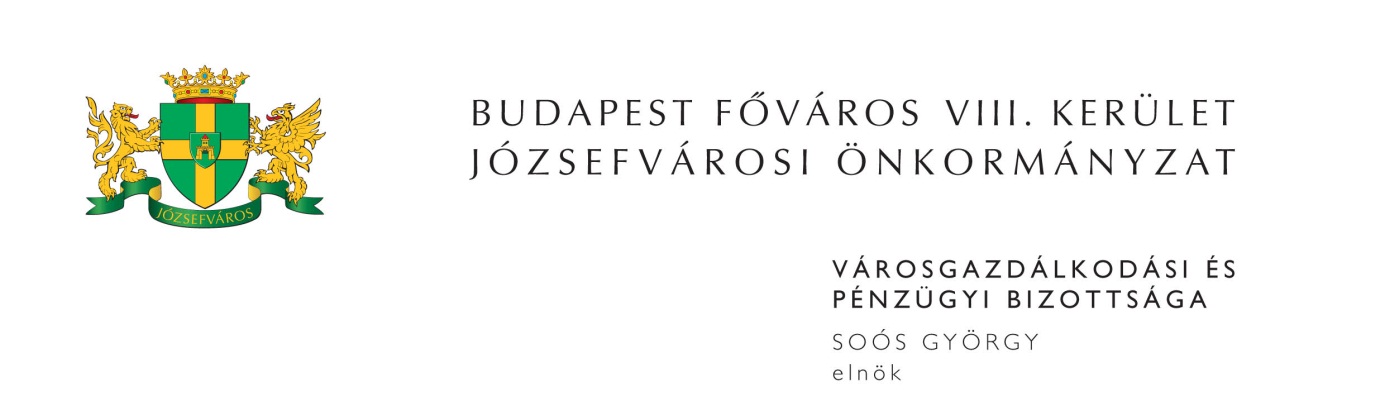 M E G H Í V ÓBudapest Józsefvárosi Önkormányzat Városgazdálkodási és Pénzügyi Bizottsága2015. évi 4. rendkívüli ülését2015. július 31-én (péntek) 1000 órárahívom össze.A Városgazdálkodási és Pénzügyi Bizottság ülését a Józsefvárosi Polgármesteri HivatalIII. 300-as termében (Budapest, VIII. Baross u. 63-67.) tartja.Napirend1. Zárt ülés keretében tárgyalandó előterjesztések(írásbeli előterjesztés)Javaslat „Józsefvárosi Önkormányzat fenntartásában működő napközi otthonos óvodák karbantartása, felújítása vállalkozási szerződés keretében” tárgyú közbeszerzési eljárás eredményének megállapítására (PÓTKÉZBESÍTÉS)Előterjesztő: Dr. Hencz Adrienn – a Gazdálkodási Ügyosztály vezetőjeA Budapest VIII. kerület Salgótarjáni utca ……………. szám alatti ingatlanra vonatkozó elővásárlási jogról való lemondásElőterjesztő: Dr. Hencz Adrienn – a Gazdálkodási Ügyosztály vezetője2. Közbeszerzések(írásbeli előterjesztés)Javaslat „Közétkeztetési szolgáltatás ellátása diétás étkeztetéssel és a tálalókonyhák fejlesztésével” tárgyú közbeszerzési eljárás eredményének megállapítására (PÓTKÉZBESÍTÉS)Előterjesztő: Dr. Bojsza Krisztina – a Humánszolgáltatási Ügyosztály vezetője Javaslat a „Vállalkozási szerződés keretében a II. János Pál pápa téri játszótér felújítása” tárgyú közbeszerzési eljárás megindítására (PÓTKÉZBESÍTÉS)Előterjesztő: Csete Zoltán – a Rév8 Zrt. mb. cégvezetője3. Beszerzések(írásbeli előterjesztés)Javaslat a „Hálózati központi adattároló egység szállítása és üzembe helyezése” tárgyú, közbeszerzési értékhatárt el nem érő beszerzési eljárás eredményének megállapításáraElőterjesztő: Dr. Balla Katalin – a Jegyzői Kabinet vezetőjeJavaslat a „Hirdetési szolgáltatás beszerzése” tárgyú, közbeszerzési értékhatárt el nem érő beszerzési eljárás eredményének megállapítására (PÓTKÉZBESÍTÉS)Előterjesztő: Dr. Vitályos Fanny – a Polgármesteri Kabinet vezetője4. Gazdálkodási Ügyosztály(írásbeli előterjesztés)Közterület-használati kérelmek elbírálásaElőterjesztő: Dr. Hencz Adrienn – ügyosztályvezetőJavaslat a Józsefvárosi Közösségi Házak Nonprofit Kft-vel kötött közszolgáltatási szerződés mellékletének módosítására (PÓTKÉZBESÍTÉS)Előterjesztő: Kovács Barbara – ügyvezető igazgató5. Józsefvárosi Gazdálkodási Központ Zrt.Előterjesztő: Kovács Ottó – vagyongazdálkodási igazgató(írásbeli előterjesztés)Multi Profi Kft. bérlő és a ZIZI NYOLC Kft. bérleti jog átruházásra vonatkozó közös kérelme a Budapest VIII. kerület, Kiss J. u. 9. szám alatti önkormányzati tulajdonú nem lakás célú helyiség tekintetébenJavaslat a Budapest VIII., Rákóczi út 19. szám alatti üres nem lakás céljára szolgáló helyiség bérbeadására vonatkozó pályázat eredményének megállapításáraJavaslat a Budapest VIII., Nap u. 10. szám alatti társasház közös tulajdonú tetőterének értékesítésével kapcsolatos döntés meghozatalára6. Egyebek(írásbeli előterjesztés)Javaslat a 116/A tömbre vonatkozó tervezési szerződés módosítására Előterjesztő: Fernezelyi Gergely DLA – a Városfejlesztési és Főépítészi Ügyosztály vezetőjeJavaslat a Baross utca 135. sz. (Orczy Udvar) társasházzal kötött használati megállapodás módosításáraElőterjesztő: Dr. Sára Botond - alpolgármester Javaslat az MNPIII. projekt során megkötött „Vállalkozási szerződés tervezési, útépítési és iskolaépület lábazat vízszigetelési munkálatok elvégzésére” tárgyú vállalkozási szerződés módosítására (PÓTKÉZBESÍTÉS)Előterjesztő: Fernezelyi Gergely DLA – a Városfejlesztési és Főépítészi Ügyosztály vezetőjeMegjelenésére feltétlenül számítok. Amennyiben az ülésen nem tud részt venni, kérem, azt írásban (levélben, elektronikus levélben) jelezni szíveskedjen Soós György bizottsági elnöknek legkésőbb 2015. július 31-én az ülés kezdetéig. Budapest, 2015. július 29.	Soós György s.k.	elnök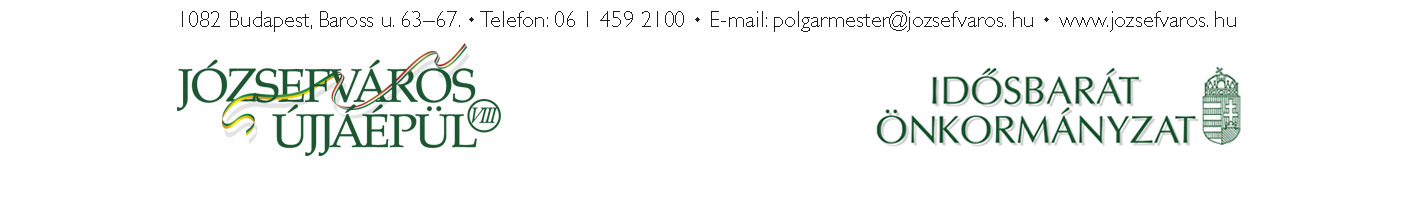 3